Сабақтың тақырыбы: Ондықтан аттап өту арқылы қосуСабақтың тақырыбы: Ондықтан аттап өту арқылы қосуСабақтың тақырыбы: Ондықтан аттап өту арқылы қосуСабақтың тақырыбы: Ондықтан аттап өту арқылы қосуМұғалімнің аты-жөні:Күні:    Мұғалімнің аты-жөні:Күні:    Мұғалімнің аты-жөні:Күні:    Мұғалімнің аты-жөні:Күні:    СЫНЫП:  2СЫНЫП:  2Қатысқаноқушылар  саны:  Қатысқаноқушылар  саны:  Қатысқаноқушылар  саны:  Қатыспағаноқушылар саны: 0 Қатыспағаноқушылар саны: 0 Қатыспағаноқушылар саны: 0 Сабақ негізделген оқу мақсаттарыСабақ негізделген оқу мақсаттары2.1.1.2 екі таңбалы сандарды оқу, жазу және салыстыру2.1.1.3 **екі таңбалы сандардыңразрядтық құрамын анықтау,разрядтық қосылғыштарға жіктеу2.1.1.2 екі таңбалы сандарды оқу, жазу және салыстыру2.1.1.3 **екі таңбалы сандардыңразрядтық құрамын анықтау,разрядтық қосылғыштарға жіктеу2.1.1.2 екі таңбалы сандарды оқу, жазу және салыстыру2.1.1.3 **екі таңбалы сандардыңразрядтық құрамын анықтау,разрядтық қосылғыштарға жіктеу2.1.1.2 екі таңбалы сандарды оқу, жазу және салыстыру2.1.1.3 **екі таңбалы сандардыңразрядтық құрамын анықтау,разрядтық қосылғыштарға жіктеу2.1.1.2 екі таңбалы сандарды оқу, жазу және салыстыру2.1.1.3 **екі таңбалы сандардыңразрядтық құрамын анықтау,разрядтық қосылғыштарға жіктеу2.1.1.2 екі таңбалы сандарды оқу, жазу және салыстыру2.1.1.3 **екі таңбалы сандардыңразрядтық құрамын анықтау,разрядтық қосылғыштарға жіктеуСабақ  нәтижесі:Сабақ  нәтижесі:Оқушылардың барлығы мынаны орындай алады: Оқулықта берілген және қосымша тапсырмаларды орындайды.  Жазба жұмыс жасайды. Сұраққа жауап береді. Оқушылардың көбісі мынаны орындай алады: Топтық жұмысты брлесе орындайды.Өз бетінше жұмыс жасайды. Сұраққа жауап береді. Қосымша үлестірме ресурстармен  жұмыс жасайды. 	Оқушылардың кейбіреуі мынаны орындай алады: Оқулықтан тыс берілген қосымша тапсырмалады орындайды, тақырып бойынша қосымша мәліметтер мен дәлелдер келтіре алады.Оқушылардың барлығы мынаны орындай алады: Оқулықта берілген және қосымша тапсырмаларды орындайды.  Жазба жұмыс жасайды. Сұраққа жауап береді. Оқушылардың көбісі мынаны орындай алады: Топтық жұмысты брлесе орындайды.Өз бетінше жұмыс жасайды. Сұраққа жауап береді. Қосымша үлестірме ресурстармен  жұмыс жасайды. 	Оқушылардың кейбіреуі мынаны орындай алады: Оқулықтан тыс берілген қосымша тапсырмалады орындайды, тақырып бойынша қосымша мәліметтер мен дәлелдер келтіре алады.Оқушылардың барлығы мынаны орындай алады: Оқулықта берілген және қосымша тапсырмаларды орындайды.  Жазба жұмыс жасайды. Сұраққа жауап береді. Оқушылардың көбісі мынаны орындай алады: Топтық жұмысты брлесе орындайды.Өз бетінше жұмыс жасайды. Сұраққа жауап береді. Қосымша үлестірме ресурстармен  жұмыс жасайды. 	Оқушылардың кейбіреуі мынаны орындай алады: Оқулықтан тыс берілген қосымша тапсырмалады орындайды, тақырып бойынша қосымша мәліметтер мен дәлелдер келтіре алады.Оқушылардың барлығы мынаны орындай алады: Оқулықта берілген және қосымша тапсырмаларды орындайды.  Жазба жұмыс жасайды. Сұраққа жауап береді. Оқушылардың көбісі мынаны орындай алады: Топтық жұмысты брлесе орындайды.Өз бетінше жұмыс жасайды. Сұраққа жауап береді. Қосымша үлестірме ресурстармен  жұмыс жасайды. 	Оқушылардың кейбіреуі мынаны орындай алады: Оқулықтан тыс берілген қосымша тапсырмалады орындайды, тақырып бойынша қосымша мәліметтер мен дәлелдер келтіре алады.Оқушылардың барлығы мынаны орындай алады: Оқулықта берілген және қосымша тапсырмаларды орындайды.  Жазба жұмыс жасайды. Сұраққа жауап береді. Оқушылардың көбісі мынаны орындай алады: Топтық жұмысты брлесе орындайды.Өз бетінше жұмыс жасайды. Сұраққа жауап береді. Қосымша үлестірме ресурстармен  жұмыс жасайды. 	Оқушылардың кейбіреуі мынаны орындай алады: Оқулықтан тыс берілген қосымша тапсырмалады орындайды, тақырып бойынша қосымша мәліметтер мен дәлелдер келтіре алады.Оқушылардың барлығы мынаны орындай алады: Оқулықта берілген және қосымша тапсырмаларды орындайды.  Жазба жұмыс жасайды. Сұраққа жауап береді. Оқушылардың көбісі мынаны орындай алады: Топтық жұмысты брлесе орындайды.Өз бетінше жұмыс жасайды. Сұраққа жауап береді. Қосымша үлестірме ресурстармен  жұмыс жасайды. 	Оқушылардың кейбіреуі мынаны орындай алады: Оқулықтан тыс берілген қосымша тапсырмалады орындайды, тақырып бойынша қосымша мәліметтер мен дәлелдер келтіре алады.Бағалау  критерийіБағалау  критерийіЖеке, жұптық, топтық тапсырмаларды орындай алады. Сабақ барысында  тыңдаушының назарын өзіне аудара алады.Жеке, жұптық, топтық тапсырмаларды орындай алады. Сабақ барысында  тыңдаушының назарын өзіне аудара алады.Жеке, жұптық, топтық тапсырмаларды орындай алады. Сабақ барысында  тыңдаушының назарын өзіне аудара алады.Жеке, жұптық, топтық тапсырмаларды орындай алады. Сабақ барысында  тыңдаушының назарын өзіне аудара алады.Жеке, жұптық, топтық тапсырмаларды орындай алады. Сабақ барысында  тыңдаушының назарын өзіне аудара алады.Жеке, жұптық, топтық тапсырмаларды орындай алады. Сабақ барысында  тыңдаушының назарын өзіне аудара алады.РесурстарРесурстарОқулық, суреттер, топқа бөлуге арналған кеспе қағаздар  және  әртүрлі  заттар, топтық тапсырмалар, кері байланыс, стикер.Оқулық, суреттер, топқа бөлуге арналған кеспе қағаздар  және  әртүрлі  заттар, топтық тапсырмалар, кері байланыс, стикер.Оқулық, суреттер, топқа бөлуге арналған кеспе қағаздар  және  әртүрлі  заттар, топтық тапсырмалар, кері байланыс, стикер.Оқулық, суреттер, топқа бөлуге арналған кеспе қағаздар  және  әртүрлі  заттар, топтық тапсырмалар, кері байланыс, стикер.Оқулық, суреттер, топқа бөлуге арналған кеспе қағаздар  және  әртүрлі  заттар, топтық тапсырмалар, кері байланыс, стикер.Оқулық, суреттер, топқа бөлуге арналған кеспе қағаздар  және  әртүрлі  заттар, топтық тапсырмалар, кері байланыс, стикер.Әдіс-тәсілдерӘдіс-тәсілдерСұрақ-жауап, әңгімелеу, түсіндіру, ойын, көрнекілік. Рефлексия.Сұрақ-жауап, әңгімелеу, түсіндіру, ойын, көрнекілік. Рефлексия.Сұрақ-жауап, әңгімелеу, түсіндіру, ойын, көрнекілік. Рефлексия.Сұрақ-жауап, әңгімелеу, түсіндіру, ойын, көрнекілік. Рефлексия.Сұрақ-жауап, әңгімелеу, түсіндіру, ойын, көрнекілік. Рефлексия.Сұрақ-жауап, әңгімелеу, түсіндіру, ойын, көрнекілік. Рефлексия.Пәнаралық байланысПәнаралық байланысМузыка, қазақ тілі. Музыка, қазақ тілі. Музыка, қазақ тілі. Музыка, қазақ тілі. Музыка, қазақ тілі. Музыка, қазақ тілі. Сабақтың жоспарыСабақтың жоспарыСабақтың жоспарыСабақтың жоспарыСабақтың жоспарыСабақтың жоспарыСабақтың жоспарыСабақтың жоспарыЖоспарланғануақытСабақ барысы :Сабақ барысы :Сабақ барысы :Сабақ барысы :Сабақ барысы :Сабақ барысы :Бағалау түрлеріБасталуы5  минутБағалау парақшасымен таныстыру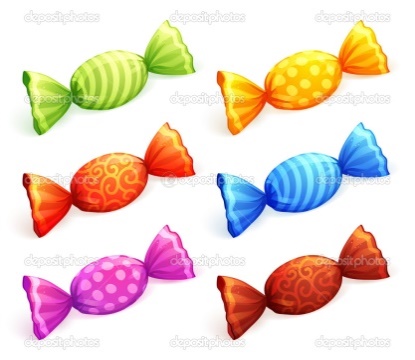 Топтарға бөлу. Себетпен конфет әкелу. Оқушыларға себеттен конфет алуларын сұраймын.Конфеттің түрлеріне қарай 3 топқа бөлініп отырады.1-топ «Сары кәмпиттер»2-топ «Көк кәмпиттер»3-топ «Қызыл  кәмпиттер»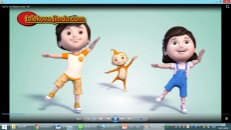 Психологиялық ахуал қалыптастыру: «Қызыл гүлім-ай» биБағалау парақшасымен таныстыруТоптарға бөлу. Себетпен конфет әкелу. Оқушыларға себеттен конфет алуларын сұраймын.Конфеттің түрлеріне қарай 3 топқа бөлініп отырады.1-топ «Сары кәмпиттер»2-топ «Көк кәмпиттер»3-топ «Қызыл  кәмпиттер»Психологиялық ахуал қалыптастыру: «Қызыл гүлім-ай» биБағалау парақшасымен таныстыруТоптарға бөлу. Себетпен конфет әкелу. Оқушыларға себеттен конфет алуларын сұраймын.Конфеттің түрлеріне қарай 3 топқа бөлініп отырады.1-топ «Сары кәмпиттер»2-топ «Көк кәмпиттер»3-топ «Қызыл  кәмпиттер»Психологиялық ахуал қалыптастыру: «Қызыл гүлім-ай» биБағалау парақшасымен таныстыруТоптарға бөлу. Себетпен конфет әкелу. Оқушыларға себеттен конфет алуларын сұраймын.Конфеттің түрлеріне қарай 3 топқа бөлініп отырады.1-топ «Сары кәмпиттер»2-топ «Көк кәмпиттер»3-топ «Қызыл  кәмпиттер»Психологиялық ахуал қалыптастыру: «Қызыл гүлім-ай» биБағалау парақшасымен таныстыруТоптарға бөлу. Себетпен конфет әкелу. Оқушыларға себеттен конфет алуларын сұраймын.Конфеттің түрлеріне қарай 3 топқа бөлініп отырады.1-топ «Сары кәмпиттер»2-топ «Көк кәмпиттер»3-топ «Қызыл  кәмпиттер»Психологиялық ахуал қалыптастыру: «Қызыл гүлім-ай» биБағалау парақшасымен таныстыруТоптарға бөлу. Себетпен конфет әкелу. Оқушыларға себеттен конфет алуларын сұраймын.Конфеттің түрлеріне қарай 3 топқа бөлініп отырады.1-топ «Сары кәмпиттер»2-топ «Көк кәмпиттер»3-топ «Қызыл  кәмпиттер»Психологиялық ахуал қалыптастыру: «Қызыл гүлім-ай» биТапсырманы орындаған әр балаға конфеттер беріп отырамын.Жаңа білім10 минутБілу және түсінуОқушылар оқулықтағы негізгі тақырыппен танысады.«Сақина салмақ ойыны»Балалар біз бүгін сақина салмақ ойынын ойнаймыз. Бұл ойынның бүгіінгі ерекшелігі кімнің   қолында сақина қалса менің сұрағыма жауап береді?Білу және түсінуОқушылар оқулықтағы негізгі тақырыппен танысады.«Сақина салмақ ойыны»Балалар біз бүгін сақина салмақ ойынын ойнаймыз. Бұл ойынның бүгіінгі ерекшелігі кімнің   қолында сақина қалса менің сұрағыма жауап береді?Білу және түсінуОқушылар оқулықтағы негізгі тақырыппен танысады.«Сақина салмақ ойыны»Балалар біз бүгін сақина салмақ ойынын ойнаймыз. Бұл ойынның бүгіінгі ерекшелігі кімнің   қолында сақина қалса менің сұрағыма жауап береді?Білу және түсінуОқушылар оқулықтағы негізгі тақырыппен танысады.«Сақина салмақ ойыны»Балалар біз бүгін сақина салмақ ойынын ойнаймыз. Бұл ойынның бүгіінгі ерекшелігі кімнің   қолында сақина қалса менің сұрағыма жауап береді?Білу және түсінуОқушылар оқулықтағы негізгі тақырыппен танысады.«Сақина салмақ ойыны»Балалар біз бүгін сақина салмақ ойынын ойнаймыз. Бұл ойынның бүгіінгі ерекшелігі кімнің   қолында сақина қалса менің сұрағыма жауап береді?Білу және түсінуОқушылар оқулықтағы негізгі тақырыппен танысады.«Сақина салмақ ойыны»Балалар біз бүгін сақина салмақ ойынын ойнаймыз. Бұл ойынның бүгіінгі ерекшелігі кімнің   қолында сақина қалса менің сұрағыма жауап береді?Оқулық,мәтіндер.Ортасы  10 минутҚолдануДәптермен жұмыс.Талдау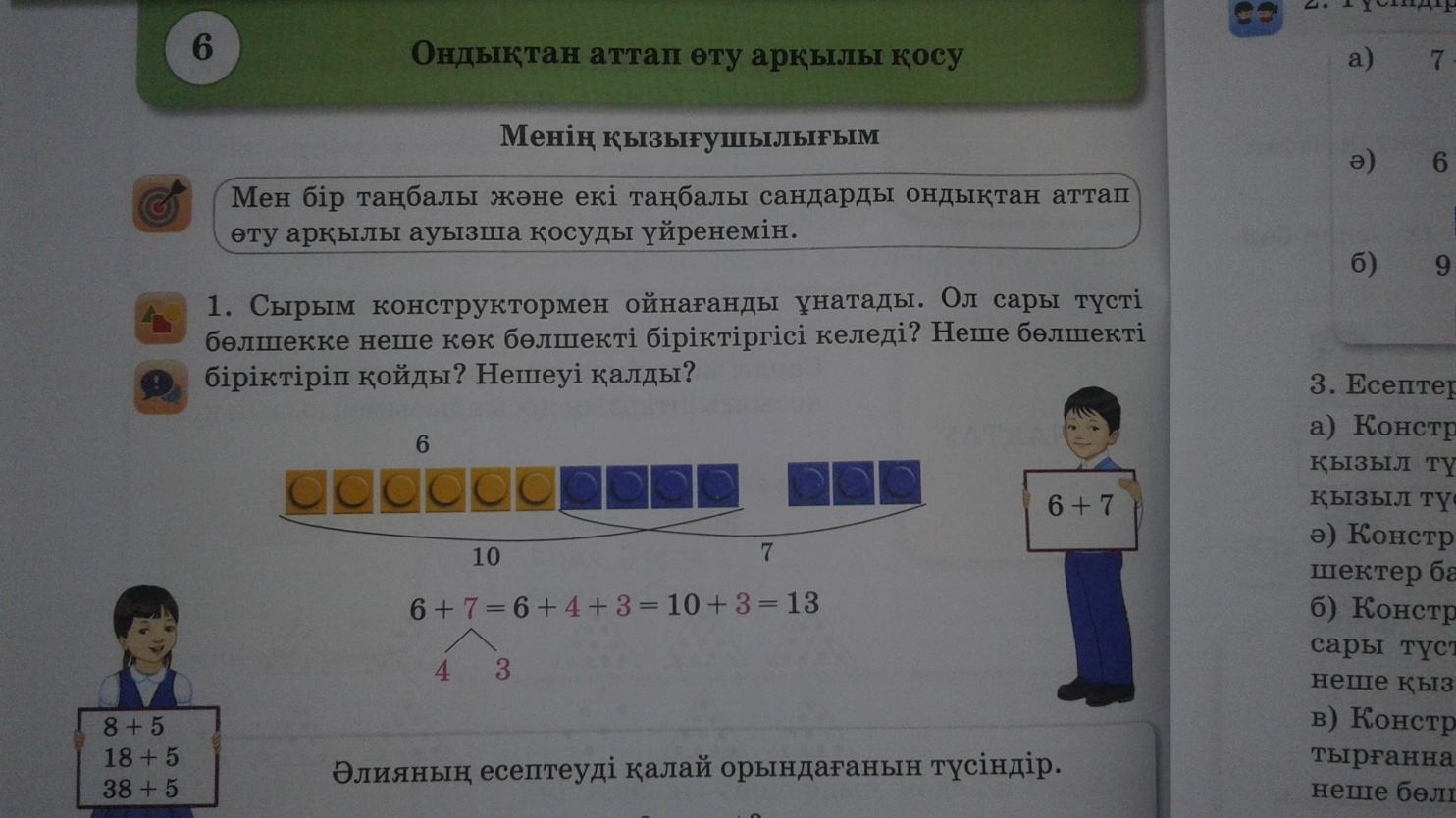 ҚолдануДәптермен жұмыс.ТалдауҚолдануДәптермен жұмыс.ТалдауҚолдануДәптермен жұмыс.ТалдауҚолдануДәптермен жұмыс.ТалдауҚолдануДәптермен жұмыс.ТалдауОқулық,қабырғаға ілінген  ватмандар, түрлі-түсті маркерлерСергіту сәті2 минутСергіту сәті "Қызыл гүлім - ай"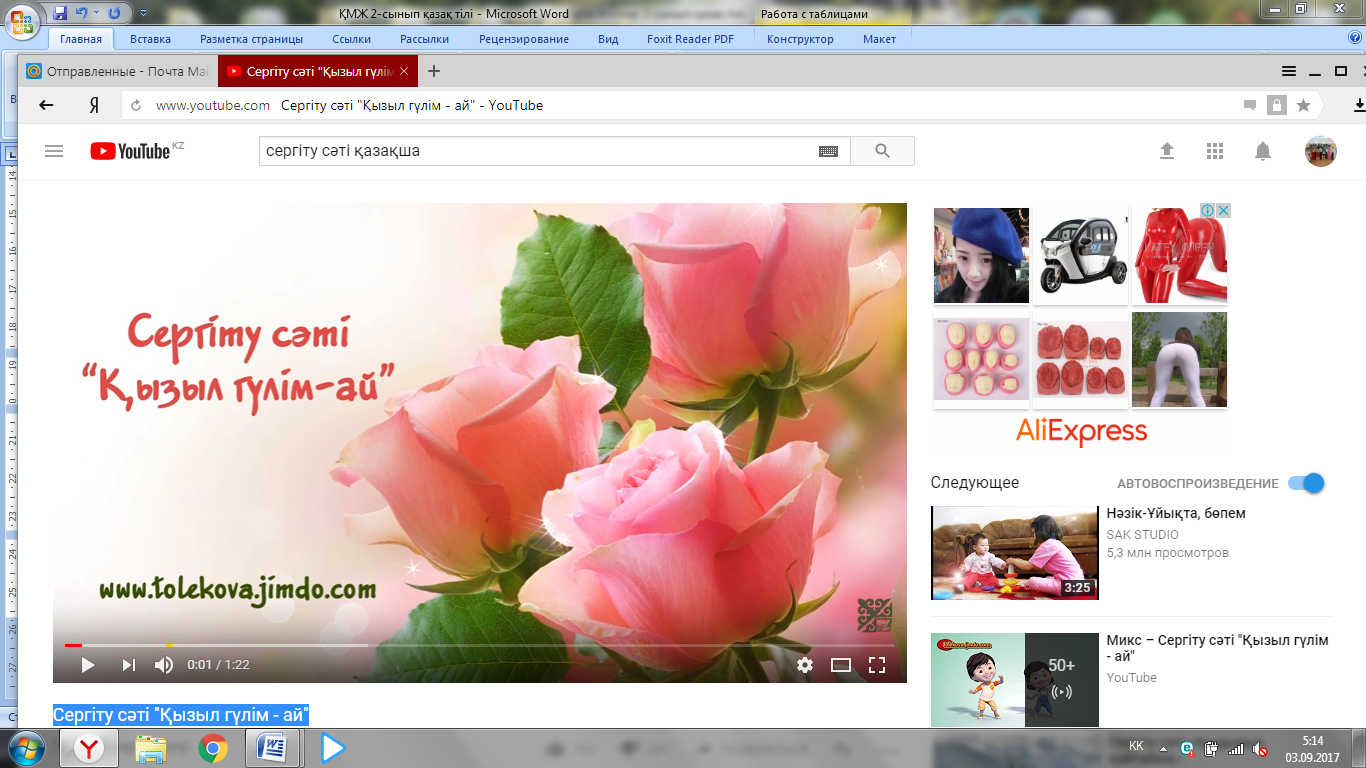 Сергіту сәті "Қызыл гүлім - ай"Сергіту сәті "Қызыл гүлім - ай"Сергіту сәті "Қызыл гүлім - ай"Сергіту сәті "Қызыл гүлім - ай"Сергіту сәті "Қызыл гүлім - ай"Оқушылар би билеп сергіп қалады.Аяқталуы Сабақты бекіту10 минутСинтез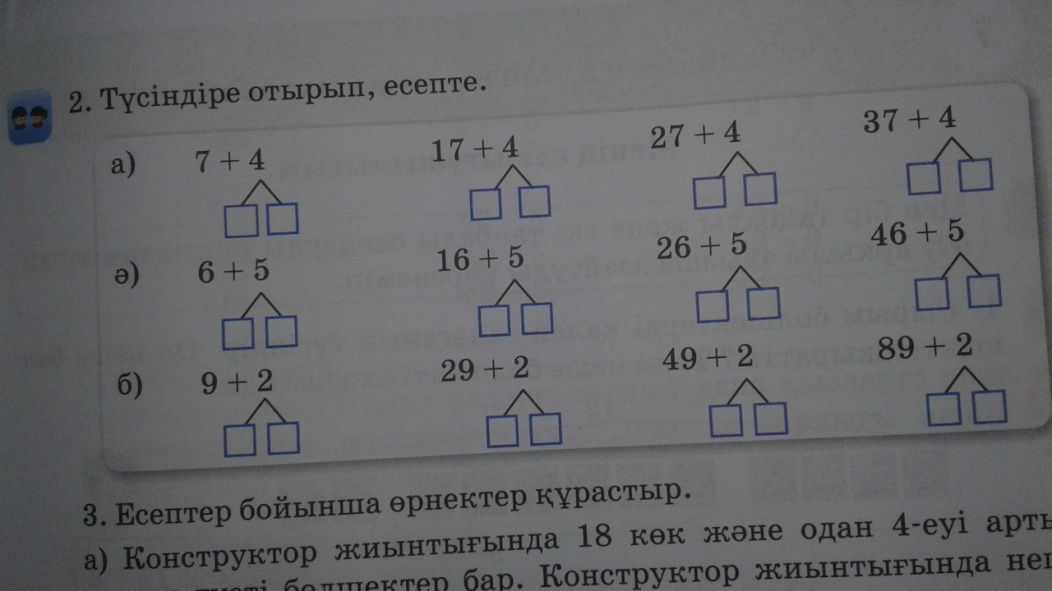 СинтезСинтезСинтезСинтезСинтезГрафикалық органайзер: «Балық қаңқасы» диаграммасы Бағалау 5 минутКері байланыс3 минут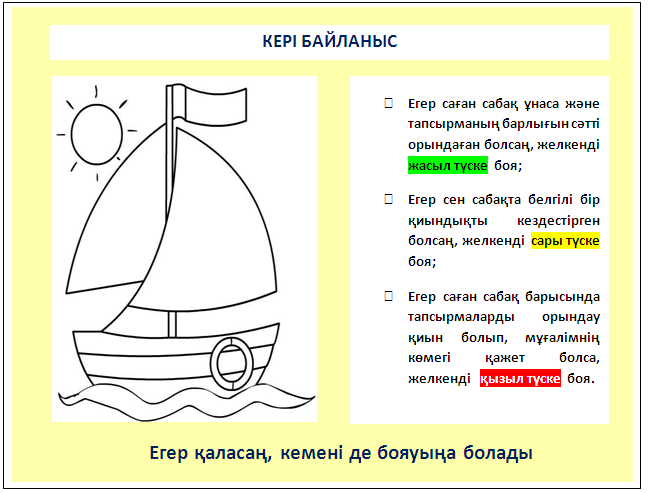 Кері байланыс кемесіҮйге тапсырма: оқулықта қалған тапсырманы аяқтау.Үйге тапсырма: оқулықта қалған тапсырманы аяқтау.Үйге тапсырма: оқулықта қалған тапсырманы аяқтау.Үйге тапсырма: оқулықта қалған тапсырманы аяқтау.Үйге тапсырма: оқулықта қалған тапсырманы аяқтау.Үйге тапсырма: оқулықта қалған тапсырманы аяқтау.Үйге тапсырма: оқулықта қалған тапсырманы аяқтау.Үйге тапсырма: оқулықта қалған тапсырманы аяқтау.Саралау – Сіз қосымшакөмек көрсетуді қалайжоспарлайсыз? Сізқабілеті жоғарыоқушыларға тапсырманыкүрделендіруді қалайжоспарлайсыз?Саралау – Сіз қосымшакөмек көрсетуді қалайжоспарлайсыз? Сізқабілеті жоғарыоқушыларға тапсырманыкүрделендіруді қалайжоспарлайсыз?Саралау – Сіз қосымшакөмек көрсетуді қалайжоспарлайсыз? Сізқабілеті жоғарыоқушыларға тапсырманыкүрделендіруді қалайжоспарлайсыз?Бағалау - Оқушылардыңүйренгенін тексерудіқалай жоспарлайсыз?Бағалау - Оқушылардыңүйренгенін тексерудіқалай жоспарлайсыз?Бағалау - Оқушылардыңүйренгенін тексерудіқалай жоспарлайсыз?Пəнаралық байланысҚауіпсіздік жəне еңбектіқорғау ережелеріАКТ-мен байланысҚұндылықтардағыбайланысПəнаралық байланысҚауіпсіздік жəне еңбектіқорғау ережелеріАКТ-мен байланысҚұндылықтардағыбайланысРефлексияСабақ / оқумақсаттарышынайы ма?Бүгін оқушыларне білді?Сыныптағы ахуалқандай болды?Мен жоспарлағансаралау шараларытиімді болды ма?Мен берілгенуақыт ішіндеүлгердім бе? Менөз жоспарымақандай түзетулеренгіздім жəненеліктен?РефлексияСабақ / оқумақсаттарышынайы ма?Бүгін оқушыларне білді?Сыныптағы ахуалқандай болды?Мен жоспарлағансаралау шараларытиімді болды ма?Мен берілгенуақыт ішіндеүлгердім бе? Менөз жоспарымақандай түзетулеренгіздім жəненеліктен?РефлексияСабақ / оқумақсаттарышынайы ма?Бүгін оқушыларне білді?Сыныптағы ахуалқандай болды?Мен жоспарлағансаралау шараларытиімді болды ма?Мен берілгенуақыт ішіндеүлгердім бе? Менөз жоспарымақандай түзетулеренгіздім жəненеліктен?Төмендегі бос ұяшыққа сабақ туралы өз пікіріңізді жазыңыз.Сол ұяшықтағы Сіздің сабағыңыздың тақырыбына сəйкескелетін сұрақтарға жауап беріңіз.Төмендегі бос ұяшыққа сабақ туралы өз пікіріңізді жазыңыз.Сол ұяшықтағы Сіздің сабағыңыздың тақырыбына сəйкескелетін сұрақтарға жауап беріңіз.Төмендегі бос ұяшыққа сабақ туралы өз пікіріңізді жазыңыз.Сол ұяшықтағы Сіздің сабағыңыздың тақырыбына сəйкескелетін сұрақтарға жауап беріңіз.Төмендегі бос ұяшыққа сабақ туралы өз пікіріңізді жазыңыз.Сол ұяшықтағы Сіздің сабағыңыздың тақырыбына сəйкескелетін сұрақтарға жауап беріңіз.Төмендегі бос ұяшыққа сабақ туралы өз пікіріңізді жазыңыз.Сол ұяшықтағы Сіздің сабағыңыздың тақырыбына сəйкескелетін сұрақтарға жауап беріңіз.Қорытынды бағамдауҚандай екі нəрсе табысты болды (оқытуды да, оқуды да ескеріңіз)?1:2:Қандай екі нəрсе сабақты жақсарта алды (оқытуды да, оқуды да ескеріңіз)?1:2:Сабақ барысында мен сынып немесе жекелеген оқушылар туралы менің келесі сабағымдыжетілдіруге көмектесетін не білдім?Қорытынды бағамдауҚандай екі нəрсе табысты болды (оқытуды да, оқуды да ескеріңіз)?1:2:Қандай екі нəрсе сабақты жақсарта алды (оқытуды да, оқуды да ескеріңіз)?1:2:Сабақ барысында мен сынып немесе жекелеген оқушылар туралы менің келесі сабағымдыжетілдіруге көмектесетін не білдім?Қорытынды бағамдауҚандай екі нəрсе табысты болды (оқытуды да, оқуды да ескеріңіз)?1:2:Қандай екі нəрсе сабақты жақсарта алды (оқытуды да, оқуды да ескеріңіз)?1:2:Сабақ барысында мен сынып немесе жекелеген оқушылар туралы менің келесі сабағымдыжетілдіруге көмектесетін не білдім?Қорытынды бағамдауҚандай екі нəрсе табысты болды (оқытуды да, оқуды да ескеріңіз)?1:2:Қандай екі нəрсе сабақты жақсарта алды (оқытуды да, оқуды да ескеріңіз)?1:2:Сабақ барысында мен сынып немесе жекелеген оқушылар туралы менің келесі сабағымдыжетілдіруге көмектесетін не білдім?Қорытынды бағамдауҚандай екі нəрсе табысты болды (оқытуды да, оқуды да ескеріңіз)?1:2:Қандай екі нəрсе сабақты жақсарта алды (оқытуды да, оқуды да ескеріңіз)?1:2:Сабақ барысында мен сынып немесе жекелеген оқушылар туралы менің келесі сабағымдыжетілдіруге көмектесетін не білдім?Қорытынды бағамдауҚандай екі нəрсе табысты болды (оқытуды да, оқуды да ескеріңіз)?1:2:Қандай екі нəрсе сабақты жақсарта алды (оқытуды да, оқуды да ескеріңіз)?1:2:Сабақ барысында мен сынып немесе жекелеген оқушылар туралы менің келесі сабағымдыжетілдіруге көмектесетін не білдім?Қорытынды бағамдауҚандай екі нəрсе табысты болды (оқытуды да, оқуды да ескеріңіз)?1:2:Қандай екі нəрсе сабақты жақсарта алды (оқытуды да, оқуды да ескеріңіз)?1:2:Сабақ барысында мен сынып немесе жекелеген оқушылар туралы менің келесі сабағымдыжетілдіруге көмектесетін не білдім?Қорытынды бағамдауҚандай екі нəрсе табысты болды (оқытуды да, оқуды да ескеріңіз)?1:2:Қандай екі нəрсе сабақты жақсарта алды (оқытуды да, оқуды да ескеріңіз)?1:2:Сабақ барысында мен сынып немесе жекелеген оқушылар туралы менің келесі сабағымдыжетілдіруге көмектесетін не білдім?